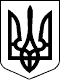                     З А К О Н   У К Р А Ї Н И 
         Про внесення змін до Закону України "Про туризм" 
      ( Відомості Верховної Ради України (ВВР), 2004, N 13, ст.180 ) 
 
     Верховна Рада України  п о с т а н о в л я є: 
     I. Внести зміни до Закону України "Про туризм"  ( 324/95-ВР ) 
(Відомості   Верховної   Ради  України,  1995 р.,  N 31,  ст. 241; 
2001 р., N 32, ст. 172), виклавши його в такій редакції: 
                    "З А К О Н   У К Р А Ї Н И 
                            Про туризм 
 
     Цей Закон   визначає   загальні   правові,  організаційні  та 
соціально-економічні засади реалізації державної політики  України 
в  галузі  туризму  та  спрямований  на  забезпечення  закріплених 
Конституцією України ( 254к/96-ВР ) прав громадян  на  відпочинок, 
свободу  пересування,  охорону  здоров'я,  на безпечне для життя і 
здоров'я довкілля,  задоволення духовних потреб та інших прав  при 
здійсненні    туристичних   подорожей.   Він   встановлює   засади 
раціонального  використання  туристичних   ресурсів   та   регулює 
відносини,  пов'язані  з  організацією  і  здійсненням  туризму на 
території України. 
                             Розділ I 
                        ЗАГАЛЬНІ ПОЛОЖЕННЯ 
     Стаття 1. Визначення термінів 
     У цьому  Законі  наведені  нижче  терміни вживаються в такому 
значенні: 
     туризм - тимчасовий виїзд особи з місця постійного проживання 
в оздоровчих,  пізнавальних, професійно-ділових чи інших цілях без 
здійснення оплачуваної діяльності в місці перебування; 
     турист - особа,  яка здійснює подорож по Україні або до іншої 
країни з не забороненою законом країни перебування метою на термін 
від 24 годин до одного року без здійснення  будь-якої  оплачуваної 
діяльності   та   із   зобов'язанням  залишити  країну  або  місце 
перебування в зазначений термін; 
     туристичний продукт   -   попередньо   розроблений   комплекс 
туристичних послуг, який поєднує не менше ніж дві такі послуги, що 
реалізується або пропонується для реалізації за визначеною  ціною, 
до складу якого входять послуги перевезення, послуги розміщення та 
інші туристичні послуги, не пов'язані з перевезенням і розміщенням 
(послуги  з організації відвідувань об'єктів культури,  відпочинку 
та розваг, реалізації сувенірної продукції тощо); 
     супутні туристичні послуги та товари  -  послуги  та  товари, 
призначені   для   задоволення   потреб   споживачів,  надання  та 
виробництво яких несуттєво скоротиться без їх реалізації туристам; 
     характерні туристичні послуги та товари - послуги та  товари, 
призначені   для   задоволення   потреб   споживачів,  надання  та 
виробництво яких суттєво скоротиться без їх реалізації туристам; 
     просування туристичного   продукту   -   комплекс    заходів, 
спрямованих  на створення та підготовку до реалізації туристичного 
продукту      чи       туристичних       послуг       (організація 
рекламно-ознайомлювальних   подорожей,  участь  у  спеціалізованих 
виставках, ярмарках, видання каталогів, буклетів тощо); 
     місце продажу (реалізації) туристичних  послуг  -  країна,  в 
якій зареєстровано відповідний суб'єкт господарювання, що реалізує 
туристичний продукт; 
     місце надання туристичних послуг - країна,  на території якої 
безпосередньо надаються туристичні послуги. 
     Стаття 2. Законодавство України про туризм 
     Законодавство України  про  туризм  складається з Конституції 
України ( 254к/96-ВР ),  цього Закону,  інших  нормативно-правових 
актів, виданих відповідно до них. 
     Майнові відносини  в  галузі туризму,  засновані на рівності, 
автономії волі і майновій самостійності їх учасників,  регулюються 
Цивільним ( 435-15 ) та Господарським кодексами України ( 436-15 ) 
з урахуванням особливостей, встановлених цим Законом. 
     Якщо міжнародним договором України,  згода на  обов'язковість 
якого  надана  Верховною Радою України,  передбачені інші правила, 
ніж  ті,  що  встановлені  цим  Законом,  застосовуються   правила 
міжнародного договору. 
     Стаття 3. Туристичні ресурси України 
     Туристичними ресурсами  України  є  пропоновані або такі,  що 
можуть  пропонуватися,  туристичні  пропозиції  на  основі  та   з 
використанням   об'єктів   державної,   комунальної  чи  приватної 
власності. 
     Напрями освоєння  і  розвитку  туристичних  ресурсів  України 
визначаються   органами   державної   влади,   органами  місцевого 
самоврядування відповідно до програм розвитку туризму. 
     Класифікація та оцінка туристичних ресурсів України, режим їх 
охорони,  порядок  використання  з  обліком  гранично  припустимих 
навантажень на об'єкти культурної спадщини  та  довкілля,  порядок 
збереження цілісності туристичних ресурсів України,  заходи для їх 
відновлення визначаються відповідно до закону. 
     Унікальні туристичні ресурси можуть знаходитися на особливому 
режимі  охорони,  що  обмежує доступ до них.  Обмеження доступу до 
туристичних   ресурсів   визначається   їх   реальною   пропускною 
спроможністю,  рівнем  припустимого  антропогенного  навантаження, 
сезонними та іншими умовами. 
     Під час містобудівного планування,  проектування, розміщення, 
будівництва  і реконструкції об'єктів містобудування на територіях 
рекреаційних зон  відповідні  органи  виконавчої  влади,  власники 
об'єктів містобудування повинні передбачати максимальну інтеграцію 
споруджуваних  об'єктів   до   місцевого   соціально-економічного, 
природного та історико-культурного середовища. 
     Стаття 4. Організаційні форми та види туризму 
     Організаційними формами  туризму  є  міжнародний і внутрішній 
туризм. 
     До міжнародного туризму належать: в'їзний туризм - подорожі в 
межах України осіб, які постійно не проживають на її території, та 
виїзний туризм - подорожі громадян України та осіб,  які  постійно 
проживають на території України, до іншої країни. 
     Внутрішнім туризмом  є  подорожі  в  межах  території України 
громадян України та осіб, які постійно проживають на її території. 
     Залежно від  категорій  осіб,   які   здійснюють   туристичні 
подорожі   (поїздки,   відвідування),   їх   цілей,  об'єктів,  що 
використовуються або відвідуються,  чи інших  ознак  існують  такі 
види туризму: 
     дитячий; 
     молодіжний; 
     сімейний; 
     для осіб похилого віку; 
     для інвалідів; 
     культурно-пізнавальний; 
     лікувально-оздоровчий; 
     спортивний; 
     релігійний; 
     екологічний (зелений); 
     сільський; 
     підводний; 
     гірський; 
     пригодницький; 
     мисливський; 
     автомобільний; 
     самодіяльний тощо. 
     Особливості здійснення  окремих  видів туризму встановлюються 
законом. 
     Стаття 5. Учасники відносин, що виникають при здійсненні 
               туристичної діяльності 
     Учасниками відносин,  що виникають при здійсненні туристичної 
діяльності, є юридичні та фізичні особи, які створюють туристичний 
продукт,  надають  туристичні  послуги  (перевезення,  тимчасового 
розміщення,  харчування,  екскурсійного,  курортного, спортивного, 
розважального    та    іншого    обслуговування)   чи   здійснюють 
посередницьку  діяльність  із  надання  характерних  та   супутніх 
послуг, а також громадяни України, іноземні громадяни та особи без 
громадянства  (туристи,  екскурсанти,  відвідувачі  та  інші),   в 
інтересах яких здійснюється туристична діяльність. 
     Суб'єктами, що   здійснюють  та/або  забезпечують  туристичну 
діяльність (далі - суб'єкти туристичної діяльності), є: 
     туристичні оператори (далі - туроператори) - юридичні  особи, 
створені  згідно  із  законодавством  України,  для яких виключною 
діяльністю є організація та  забезпечення  створення  туристичного 
продукту,  реалізація  та  надання  туристичних  послуг,  а  також 
посередницька діяльність із надання характерних та супутніх послуг 
і які в установленому порядку отримали ліцензію на туроператорську 
діяльність; 
     туристичні агенти  (далі  -  турагенти)  -  юридичні   особи, 
створені згідно із законодавством України, а також фізичні особи - 
суб'єкти підприємницької діяльності,  які здійснюють посередницьку 
діяльність  з  реалізації  туристичного  продукту туроператорів та 
туристичних послуг інших суб'єктів туристичної діяльності, а також 
посередницьку  діяльність  щодо реалізації характерних та супутніх 
послуг  і  які  в  установленому  порядку  отримали  ліцензію   на 
турагентську діяльність; 
     інші суб'єкти підприємницької діяльності,  що надають послуги 
з тимчасового розміщення (проживання),  харчування,  екскурсійних, 
розважальних та інших туристичних послуг; 
     гіди-перекладачі, екскурсоводи,     спортивні    інструктори, 
провідники та інші фахівці туристичного супроводу - фізичні особи, 
які проводять діяльність, пов'язану з туристичним супроводом і які 
в  установленому  порядку  отримали  дозвіл  на  право  здійснення 
туристичного  супроводу,  крім  осіб,  які працюють на відповідних 
посадах підприємств,  установ,  організацій,  яким належать чи які 
обслуговують об'єкти відвідування; 
     фізичні особи, які не є суб'єктами підприємницької діяльності 
та  надають  послуги  з   тимчасового   розміщення   (проживання), 
харчування тощо. 
     Перелік посад фахівців туристичного супроводу, кваліфікаційні 
вимоги до них та  порядок  видачі  дозволів  на  право  здійснення 
туристичного супроводу визначаються центральним органом виконавчої 
влади в галузі туризму. 
                            Розділ II 
            ДЕРЖАВНА ПОЛІТИКА ТА ДЕРЖАВНЕ РЕГУЛЮВАННЯ 
                         В ГАЛУЗІ ТУРИЗМУ 
     Стаття 6. Основні способи та цілі державного регулювання 
               в галузі туризму. Основні пріоритетні напрями 
               державної політики в галузі туризму 
     Держава проголошує   туризм  одним  з  пріоритетних  напрямів 
розвитку економіки та культури і  створює  умови  для  туристичної 
діяльності. 
     Реалізація державної  політики  в галузі туризму здійснюється 
шляхом: 
     визначення і реалізації основних напрямів державної  політики 
в галузі туризму, пріоритетних напрямів розвитку туризму; 
     визначення порядку   класифікації   та   оцінки   туристичних 
ресурсів України, їх використання та охорони; 
     спрямування бюджетних коштів на розробку і реалізацію програм 
розвитку туризму; 
     визначення основ безпеки туризму; 
     нормативного регулювання    відносин    у    галузі   туризму 
(туристичного,   готельного,   екскурсійного   та   інших    видів 
обслуговування громадян); 
     ліцензування в галузі туризму,  стандартизації і сертифікації 
туристичних послуг,  визначення  кваліфікаційних  вимог  до  посад 
фахівців   туристичного   супроводу,   видачі  дозволів  на  право 
здійснення туристичного супроводу; 
     встановлення системи  статистичного  обліку  і  звітності   в 
галузі туризму та курортно-рекреаційного комплексу; 
     організації і  здійснення  державного контролю за дотриманням 
законодавства в галузі туризму; 
     визначення пріоритетних  напрямів  і   координації   наукових 
досліджень та підготовки кадрів у галузі туризму; 
     участі в   розробці   та  реалізації  міжнародних  програм  з 
розвитку туризму. 
     Державне регулювання в  галузі  туризму  здійснюється  іншими 
способами, визначеними законом. 
     Основними цілями державного регулювання в галузі туризму є: 
     забезпечення закріплених Конституцією  України ( 254к/96-ВР ) 
прав громадян на відпочинок,  свободу пересування,  відновлення  і 
зміцнення  здоров'я,  на  безпечне  для життя і здоров'я довкілля, 
задоволення духовних потреб та інших прав; 
     безпека туризму,  захист прав та законних інтересів туристів, 
інших  суб'єктів  туристичної діяльності та їх об'єднань,  прав та 
законних інтересів власників або користувачів  земельних  ділянок, 
будівель та споруд; 
     збереження цілісності   туристичних   ресурсів   України,  їх 
раціональне використання, охорона культурної спадщини та довкілля, 
врахування  державних  і  громадських  інтересів при плануванні та 
забудові територій; 
     створення сприятливих умов для  розвитку  індустрії  туризму, 
підтримка пріоритетних напрямів туристичної діяльності. 
     Основними пріоритетними напрямами державної політики в галузі 
туризму є: 
     удосконалення правових засад регулювання  відносин  у  галузі 
туризму; 
     забезпечення становлення туризму як високорентабельної галузі 
економіки України, заохочення національних та іноземних інвестицій 
у розвиток індустрії туризму, створення нових робочих місць; 
     розвиток в'їзного   та   внутрішнього   туризму,  сільського, 
екологічного (зеленого) туризму; 
     розширення міжнародного співробітництва,  утвердження України 
на світовому туристичному ринку; 
     створення сприятливих   для   розвитку  туризму  умов  шляхом 
спрощення  та  гармонізації   податкового,   валютного,   митного, 
прикордонного та інших видів регулювання; 
     забезпечення доступності  туризму та екскурсійних відвідувань 
для   дітей,   молоді,   людей   похилого   віку,   інвалідів   та 
малозабезпечених  громадян шляхом запровадження пільг стосовно цих 
категорій осіб. 
     Стаття 7. Органи, що здійснюють регулювання в галузі туризму 
     Регулювання в галузі  туризму  здійснюється  Верховною  Радою 
України,   Кабінетом   Міністрів   України,   центральним  органом 
виконавчої влади в  галузі  туризму,  Верховною  Радою  Автономної 
Республіки  Крим  та  Радою  міністрів Автономної Республіки Крим, 
місцевими   державними   адміністраціями,    органами    місцевого 
самоврядування, а також іншими органами в межах їх компетенції. 
     Стаття 8. Повноваження Верховної Ради України, Верховної 
               Ради Автономної Республіки Крим та органів 
               місцевого самоврядування в галузі туризму 
     1. До  виключних  повноважень Верховної Ради України в галузі 
туризму належать: 
     визначення основних  напрямів  державної  політики  в  галузі 
туризму; 
     визначення правових   засад  регулювання  відносин  у  галузі 
туризму,  їх  удосконалення  та  адаптація  із   загальновизнаними 
нормами міжнародного права; 
     визначення в  законі  про  Державний  бюджет  України  обсягу 
фінансового забезпечення туристичної галузі. 
     Верховна   Рада  України  відповідно  до  Конституції України 
( 254к/96-ВР ) може брати до свого розгляду  й  інші  питання,  що 
стосуються туризму. 
     Верховна Рада  Автономної Республіки Крим,  обласні і районні 
ради відповідно до їх повноважень: 
     затверджують регіональні  програми   розвитку   туризму,   що 
фінансуються  з  бюджету  Автономної  Республіки Крим,  обласних і 
районних бюджетів; 
     визначають кошти бюджету Автономної Республіки Крим, обласних 
і  районних  бюджетів  для  фінансового  забезпечення регіональних 
програм розвитку туризму; 
     контролюють фінансування   регіональних   програм    розвитку 
туризму  за  кошти бюджету Автономної Республіки Крим,  обласних і 
районних бюджетів. 
     2. Верховна Рада Автономної  Республіки  Крим  відповідно  до 
Конституції  ( 254к/96-ВР )  та    законів  України  здійснює інше 
нормативне  регулювання  з  питань  туризму,   історико-культурних 
заповідників,  музеїв,  інших  закладів культури,  вирішує питання 
щодо організації і розвитку курортно-рекреаційної сфери і  туризму 
тощо. 
     3. Представницькі органи місцевого самоврядування - сільські, 
селищні, міські ради відповідно до їх повноважень: 
     затверджують місцеві програми розвитку туризму; 
     визначають кошти   місцевих    бюджетів    для    фінансового 
забезпечення місцевих програм розвитку туризму; 
     доручають своїм   виконавчим  органам  фінансування  місцевих 
програм розвитку туризму за рахунок коштів місцевого бюджету; 
     вживають заходів для стимулювання  суб'єктів  господарювання, 
які здійснюють діяльність з надання туристичних послуг. 
     Стаття 9. Повноваження Кабінету Міністрів України в галузі 
               туризму 
     Кабінет  Міністрів    України   відповідно   до   Конституції 
( 254к/96-ВР ) та законів України: 
     здійснює державне   управління   та   забезпечує   реалізацію 
державної політики в галузі туризму; 
     розробляє та затверджує програми розвитку туризму в Україні і 
фінансує їх виконання відповідно до бюджетного законодавства; 
     приймає нормативно-правові  акти,  що  регулюють  відносини в 
галузі туристичної діяльності; 
     забезпечує раціональне використання  туристичних  ресурсів  і 
вжиття заходів для їх збереження; 
     сприяє розвитку туристичної індустрії та створенню ефективної 
туристичної інфраструктури; 
     вживає заходів щодо забезпечення безпеки туристів, захисту їх 
прав, інтересів і власності; 
     організовує та  забезпечує реалізацію державної інвестиційної 
політики в галузі туристичної діяльності; 
     готує та подає на розгляд Верховної Ради України як  складову 
частину проекту закону про Державний бюджет України на відповідний 
рік  пропозиції  щодо  обсягів  бюджетних  коштів  для  фінансової 
підтримки проектів і програм з розвитку туризму; 
     інформує Верховну   Раду   України   про  виконання  програми 
розвитку туризму в Україні; 
     визначає порядок організації  рятувальних  команд  і  порядок 
вжиття рятувальних заходів; 
     створює державну  систему  наукового  забезпечення  в  галузі 
туристичної діяльності; 
     здійснює міжнародне співробітництво в галузі туризму; 
     вирішує інші питання,  віднесені Конституцією  ( 254к/96-ВР ) 
та законами України до його повноважень. 
     Стаття 10. Повноваження центральних органів виконавчої влади 
                в галузі туризму 
     1. Центральний орган виконавчої влади в галузі туризму: 
     організує та  забезпечує  реалізацію  державної  політики   в 
галузі туризму,     виконання     цього     Закону     та    інших 
нормативно-правових актів; 
     бере участь у підготовці проектів нормативно-правових актів у 
галузі  туризму,  у межах своєї компетенції розробляє і затверджує 
нормативно-правові   акти,   узагальнює   практику    застосування 
законодавства   в   галузі  туризму,  курортно-рекреаційної сфери, 
вносить пропозиції щодо його удосконалення; 
     забезпечує реалізацію програм розвитку туризму в Україні; 
     організує облік туристичних ресурсів України,  забезпечує  їх 
раціональне використання та охорону; 
     бере участь у розробці стандартів, діяльності з метрології та 
сертифікації,  у проведенні робіт з підтвердження відповідності  в 
законодавчо регульованій сфері; 
     організує здійснення  контролю  за якістю наданих туристичних 
послуг; 
     реалізує державну інвестиційну політику в галузі  туризму  та 
курортно-рекреаційній сфері; 
     бере участь  у  розробці  програм  облаштування  транспортних 
магістралей об'єктами туристичної інфраструктури; 
     бере участь  у  підготовці,  перепідготовці   та   підвищенні 
кваліфікації  кадрів,  визначенні  пріоритетних  напрямів наукових 
досліджень у галузі туризму та проведенні науково-дослідних  робіт 
у цій галузі; 
     проводить дослідження  туристичного  ринку,  готує  і поширює 
інформацію про Україну і її туристичні можливості на  міжнародному 
туристичному ринку та всередині держави; 
     у межах   своєї  компетенції  розробляє,  укладає  і  виконує 
міжнародні договори в галузі туристичної  діяльності,  представляє 
країну  у  міжнародних  туристських  організаціях і на міжнародних 
заходах щодо туризму; 
     вживає заходів щодо розширення міжнародного  співробітництва, 
утвердження України на світовому туристичному ринку; 
     сприяє координації   діяльності   органів  виконавчої  влади, 
суб'єктів підприємницької діяльності,  їх об'єднань, що здійснюють 
діяльність у галузі туризму; 
     надає суб'єктам     туристичної     діяльності     методичну, 
консультативну та іншу допомогу; 
     пропонує для спільного  використання  юридичними  особами  та 
громадянами-підприємцями,  які  надають туристичні послуги,  знаки 
для товарів і послуг; 
     поширює соціальну рекламу в галузі туризму; 
     для забезпечення реалізації своїх повноважень,  узгодження та 
врахування  інтересів  суб'єктів  туристичної  діяльності  утворює 
координаційно-дорадчий орган. 
     2. Інші центральні органи  виконавчої  влади  в  межах  своїх 
повноважень: 
     забезпечують реалізацію державної політики в галузі туризму; 
     здійснюють підготовку  пропозицій  щодо  реалізації державної 
політики в галузі туризму; 
     беруть участь   у   створенні    організаційно-правових    та 
економічних  механізмів  реалізації  державної  політики  в галузі 
туризму. 
     Стаття 11. Повноваження Ради міністрів Автономної Республіки 
                Крим, місцевих державних адміністрацій, 
                виконавчих органів місцевого самоврядування 
                в галузі туризму 
     1. Рада   міністрів   Автономної   Республіки  Крим,  місцеві 
державні адміністрації в межах своїх повноважень: 
     здійснюють виконавчі та організаційно-розпорядчі функції щодо 
організації і розвитку курортно-рекреаційної сфери і туризму; 
     розробляють проекти  регіональних  програм розвитку туризму і 
подають їх для затвердження відповідно Верховній  Раді  Автономної 
Республіки Крим, обласним і районним радам; 
     вживають заходів щодо виконання регіональних програм розвитку 
туризму; 
     сприяють туристичній діяльності у своєму регіоні і  створенню 
сучасної туристичної інфраструктури; 
     розробляють і   впроваджують   заходи  для  захисту  місцевих 
туристичних ресурсів; 
     видають дозволи на право здійснення туристичного супроводу; 
     аналізують ринок     туристичних     послуг      у      межах 
адміністративно-територіальних одиниць, представляють центральному 
органу виконавчої влади в галузі туризму необхідні  відомості  про 
розвиток туризму в адміністративно-територіальних одиницях; 
     здійснюють соціальну рекламу туристичних ресурсів,  утворюють 
відповідні інформаційні центри; 
     сприяють дитячому та молодіжному туризму; 
     беруть участь  у  підготовці,  перепідготовці  і   підвищенні 
кваліфікації   кадрів   у   галузі   туристичної   діяльності,  що 
фінансуються за рахунок коштів місцевого бюджету; 
     надають суб'єктам   туристичної   діяльності   методичну    і 
консультативну допомогу щодо організації їх діяльності; 
     залучають підприємства,  установи і організації,  розташовані 
на підпорядкованій їм території,  до розв'язання проблем  розвитку 
туризму в регіонах; 
     подають центральному органу виконавчої влади в галузі туризму 
пропозиції  стосовно  включення  заходів  з  регіональних  програм 
розвитку туризму до відповідних програм; 
     вносять у   встановленому   порядку  до  центрального  органу 
виконавчої  влади  в  галузі  туризму  пропозиції  про  анулювання 
відповідної ліцензії; 
     здійснюють іншу  діяльність  у  галузі  туризму відповідно до 
законодавства. 
     2. Виконавчі  органи  місцевого  самоврядування  в  межах  їх 
повноважень: 
     розробляють проекти   місцевих  програм  розвитку  туризму  і 
подають їх для затвердження відповідним місцевим радам; 
     вживають заходів щодо  виконання  місцевих  програм  розвитку 
туризму; 
     залучають на  договірних  засадах  підприємства,  установи  і 
організації,  розташовані на відповідній території, до розв'язання 
проблем   розвитку  місцевого  туризму  та  підтримки  туристичних 
ресурсів; 
     організують проведення  інвентаризації  туристичних  ресурсів 
місцевого значення; 
     сприяють охороні і збереженню туристичних ресурсів; 
     залучають місцеве   населення   до   туристичної  діяльності, 
створюючи нові робочі місця; 
     сприяють розвитку  на  відповідній  території  різних   видів 
туризму. 
     Стаття 12. Програми розвитку туризму в Україні 
     Для забезпечення  охорони  туристичних  ресурсів України,  їх 
збереження    та    відновлення,    раціонального    використання, 
забезпечення  безпеки  туризму,  конституційних  прав  громадян на 
відпочинок  та  інших  прав  громадян,   патріотичного   виховання 
органами  державної  влади  та органами місцевого самоврядування в 
межах їх повноважень затверджуються державні цільові,  регіональні 
та інші програми розвитку туризму. 
     Програми розвитку  туризму  затверджуються з метою реалізації 
довгострокових пріоритетів країни в галузі  туризму  і  становлять 
комплекс взаємопов'язаних правових,  економічних та організаційних 
заходів,  спрямованих на реалізацію конституційних прав  громадян, 
розвиток туристичної галузі. 
     Державні цільові,   регіональні  та  інші  програми  розвитку 
туризму повинні передбачати заходи  щодо  забезпечення  безпеки  в 
галузі туризму. 
     Порядок формування, фінансування і реалізації регіональних та 
місцевих програм розвитку туризму визначається законом. 
                            Розділ III 
                         БЕЗПЕКА ТУРИЗМУ 
     Стаття 13. Безпека в галузі туризму 
     Безпека в  галузі   туризму   -   сукупність   факторів,   що 
характеризують  соціальний,  економічний,  правовий  та інший стан 
забезпечення прав і законних інтересів громадян, юридичних осіб та 
держави в галузі туризму. 
     Органи державної влади та органи місцевого самоврядування, їх 
посадові  особи  в  межах  своїх  повноважень  вживають   заходів, 
спрямованих на: 
     забезпечення закріплених  Конституцією України ( 254к/96-ВР ) 
прав громадян на  безпечне  для  життя  і  здоров'я  довкілля  при 
здійсненні  туристичних  подорожей,  захист громадян України за її 
межами; 
     забезпечення особистої   безпеки  туристів,  збереженість  їх 
майна, незавдання шкоди довкіллю; 
     інформування суб'єктів  туристичної  діяльності  про  загрозу 
безпеці туристів у країні (місці) тимчасового перебування; 
     надання необхідної   допомоги   туристам,   які  опинилися  у 
надзвичайній ситуації; 
     забезпечення      туристам      (екскурсантам)     можливості 
безперешкодного   одержання  медичної,  правової  та  інших  видів 
невідкладної допомоги, доступу до засобів зв'язку; 
     заборонення використання туризму з метою незаконної міграції, 
сексуальної, трудової та інших видів експлуатації громадян; 
     охорону туристичних  ресурсів України,  встановлення гранично 
припустимих  навантажень  на  об'єкти   культурної   спадщини   та 
довкілля; 
     забезпечення безпеки   об'єктів   туристичних  відвідувань  з 
урахуванням ризику виникнення природних і техногенних катастроф та 
інших надзвичайних ситуацій тощо. 
     З метою  забезпечення  безпеки  туристів суб'єкти туристичної 
діяльності, здійснюючи відповідний вид діяльності, зобов'язані: 
     інформувати туристів про можливі небезпеки під час  подорожі, 
необхідність виконання загальнообов'язкових вимог та запобіжних чи 
попереджувальних заходів (медичних щеплень тощо); 
     створювати безпечні  умови  в  місцях   надання   туристичних 
послуг,   забезпечувати   належне   облаштування   трас   походів, 
прогулянок, екскурсій тощо; 
     забезпечувати спеціальні  вимоги  безпеки  під  час   надання 
туристичних послуг з підвищеним ризиком (автомобільний,  гірський, 
лижний,  велосипедний,  водний,  мотоциклетний, пішохідний туризм, 
спелеотуризм тощо); 
     забезпечувати туристів кваліфікованими фахівцями туристичного 
супроводу, спеціальним спорядженням та інвентарем; 
     забезпечувати навчання  туристів   засобам   профілактики   і 
захисту  від  травм,  попередження  нещасних  випадків  та надання 
першої медичної допомоги; 
     забезпечувати надання  оперативної   допомоги   особам,   які 
постраждали під час подорожі, транспортування потерпілих; 
     оперативно інформувати     органи     місцевої    влади    та 
відповідальних осіб про надзвичайні  ситуації,  в  яких  опинилися 
туристи, подавати відомості про зниклих осіб. 
     Особи, які  організовують  експлуатацію туристичних ресурсів, 
зобов'язані забезпечувати виконання вимог щодо охорони довкілля та 
охорони   культурної   спадщини,  а  також  вживати  заходів  щодо 
забезпечення  мінімізації  або  припинення  шкідливого  впливу  на 
довкілля  і соціально-культурне середовище та компенсувати завдані 
їм при цьому збитки. 
     Надання необхідної  допомоги  туристам,   які   опинилися   у 
надзвичайній  ситуації  в  межах  території України,  здійснюється 
спеціалізованими державними,  комунальними та приватними службами, 
а  також  рятувальними  командами,  що  утворюються  відповідно до 
законодавства. 
     Організація рятувальних   команд   і    порядок    здійснення 
рятувальних заходів визначаються Кабінетом Міністрів України. 
     Держава забезпечує   захист   законних   прав   та  інтересів 
іноземних туристів  відповідно  до  законодавства  та  міжнародних 
договорів України. 
     Стаття 14. Захист інтересів українських туристів 
                за межами України 
     Держава гарантує захист законних прав та  інтересів  громадян 
України, які здійснюють туристичні подорожі за кордон. 
     У разі   виникнення   надзвичайних  ситуацій  держава  вживає 
заходів щодо захисту  інтересів  українських  туристів  за  межами 
України,   у   тому  числі  заходів  для  їх  евакуації  з  країни 
тимчасового перебування. 
     Стаття 15. Фінансове забезпечення відповідальності 
                туроператора та турагента 
     З метою  забезпечення  прав  та законних інтересів громадян - 
споживачів туристичних послуг туроператор та турагент  зобов'язані 
здійснити  фінансове забезпечення своєї цивільної відповідальності 
(гарантією банку або іншої кредитної установи) перед туристами. 
     Туроператор для покриття своєї відповідальності за збитки, що 
можуть  бути  заподіяні  туристу  в  разі виникнення обставин його 
неплатоспроможності чи внаслідок порушення  процесу  про  визнання 
його  банкрутом,  які  пов'язані  з  необхідністю  покриття витрат 
туриста  з  його  повернення   в   місце   постійного   проживання 
(перебування),    відшкодування    вартості    ненаданих   послуг, 
передбачених договором,  повинен надати підтвердження  фінансового 
забезпечення  своєї  відповідальності  (гарантію  банку  або іншої 
кредитної установи) перед туристом, в установленому порядку. 
     Турагент для покриття своєї відповідальності  за  збитки,  що 
можуть  бути  заподіяні  туристу  в  разі виникнення обставин його 
неплатоспроможності чи внаслідок порушення  процесу  про  визнання 
його  банкрутом,  та  які  пов'язані  з необхідністю відшкодування 
вартості ненаданих послуг,  передбачених договором, повинен надати 
підтвердження   фінансового  забезпечення  своєї  відповідальності 
(гарантію банку або іншої кредитної установи)  перед  туристом,  в 
установленому порядку. 
     Мінімальний розмір  фінансового забезпечення туроператора має 
становити  суму,  еквівалентну  не  менше  ніж  20000 євро. Розмір 
фінансового забезпечення туроператора, який надає послуги виключно 
з  внутрішнього  та  в'їзного   туризму,   має   становити   суму, 
еквівалентну   не   менше   ніж  10000  євро.  Мінімальний  розмір 
фінансового   забезпечення   турагента   має    становити    суму, 
еквівалентну       не       менше       ніж       2000       євро. 
     Будь-які суми,    надання    яких   гарантується   фінансовим 
забезпеченням     цивільної     відповідальності     туроператора, 
використовуються виключно для задоволення вимог, що висуваються на 
підставі та за наявності обставин, зазначених у цій статті. 
     Відшкодування збитків,  заподіяних туристу в разі  виникнення 
обставин неплатоспроможності туроператора (турагента) чи внаслідок 
порушення  процесу  про  визнання  його  банкрутом,   здійснюється 
відповідною   кредитною   установою  на  підставі  заяви  туриста, 
договору на туристичне обслуговування (ваучера) та документів,  що 
підтверджують  невиконання  туроператором  (турагентом) договірних 
зобов'язань. 
     Стаття 16. Страхування туристів при здійсненні туристичних 
                поїздок 
     Страхування туристів  (медичне  та  від  нещасного випадку) є 
обов'язковим і забезпечується суб'єктами туристичної діяльності на 
основі  угод  із страховиками.  Туристи вправі самостійно укладати 
договори на таке страхування.  У цьому  випадку  вони  зобов'язані 
завчасно  підтвердити туроператору чи турагенту наявність належним 
чином укладеного договору страхування. 
     Договором страхування повинні передбачатися надання  медичної 
допомоги   туристам   і   відшкодування  їх  витрат  при  настанні 
страхового випадку  безпосередньо  в  країні  (місці)  тимчасового 
перебування. 
     Інформація про   умови  обов'язкового  страхування  має  бути 
доведена до відома туриста до  укладення  договору  на  туристичне 
обслуговування. 
     Обов'язкове (медичне  та  від  нещасного випадку) страхування 
здійснюється один раз на весь період туристичної подорожі. 
     За вимогою  туриста  туроператор  чи  турагент   забезпечують 
страхування інших ризиків, пов'язаних із здійсненням подорожі. 
     За бажанням  туриста  з  ним  може  бути  укладено  угоду про 
страхування для покриття витрат, пов'язаних з анулюванням договору 
на  туристичне обслуговування з ініціативи туриста,  або угоду про 
страхування  для  покриття  витрат,   пов'язаних   з   передчасним 
поверненням  до місця постійного проживання при настанні нещасного 
випадку або хвороби. 
     Компенсація шкоди,  заподіяної життю чи здоров'ю туриста  або 
його майну, проводиться у встановленому порядку. 
                            Розділ IV 
                ОРГАНІЗАЦІЯ ТУРИСТИЧНОЇ ДІЯЛЬНОСТІ 
     Стаття 17. Ліцензування туристичної діяльності 
     З метою  створення  рівних  можливостей суб'єктам туристичної 
діяльності на ринку туристичних  послуг  та  забезпечення  захисту 
прав   і   законних   інтересів  громадян,  захисту  навколишнього 
природного    середовища,    підвищення     рівня     туристичного 
обслуговування   здійснюється   ліцензування  туроператорської  та 
турагентської діяльності. 
     Суб'єкт підприємницької діяльності,  який отримав ліцензію на 
туроператорську діяльність, має виключне право на надання послуг з 
оформлення документів для виїзду за межі України. Туроператор може 
здійснювати також і турагентську діяльність без отримання ліцензії 
на турагентську діяльність. 
     Загальний розмір частки туроператора в статутних фондах інших 
туроператорів   України  не  може  перевищувати  20  відсотків  їх 
статутних фондів. 
     Суб'єкт господарювання   не   має   права   у   своїй   назві 
використовувати слова "туроператор" і "турагент" без отримання ним 
ліцензії   на   здійснення    відповідно    туроператорської    чи 
турагентської діяльності. 
     Не може   бути   видана   ліцензія   на   туроператорську  чи 
турагентську діяльність  суб'єкту  підприємницької  діяльності  із 
назвою, тотожною назві іншого суб'єкта підприємницької діяльності, 
якому ліцензія видана раніше і інформація  про  нього  внесена  до 
відповідного реєстру. 
     Стаття 18. Сертифікація і стандартизація у сфері туристичної 
                діяльності 
     Державна система   стандартизації   у    сфері    туристичної 
діяльності спрямована на: 
     захист інтересів   споживачів  і  держави  з  питань  безпеки 
туризму, життя і здоров'я громадян, охорони майна та довкілля; 
     класифікацію туристичних ресурсів  України,  забезпечення  їх 
охорони,  встановлення гранично припустимих навантажень на об'єкти 
культурної спадщини та довкілля; 
     підвищення якості товарів, робіт, послуг відповідно до потреб 
споживачів; 
     забезпечення безпеки   об'єктів   туристичних  відвідувань  з 
урахуванням ризику виникнення природних і техногенних катастроф та 
інших надзвичайних ситуацій; 
     взаємозамінність та  сумісність товарів,  робіт,  послуг,  їх 
уніфікацію; 
     створення нормативної     бази     функціонування      систем 
стандартизації і сертифікації товарів, робіт, послуг. 
     Сертифікація товарів,   робіт,  послуг  у  сфері  туристичної 
діяльності здійснюється з метою: 
     запобігання реалізації товарів,  робіт,  послуг,  небезпечних 
для життя, здоров'я людей, майна і довкілля; 
     сприяння споживачам   у   свідомому  виборі  товарів,  робіт, 
послуг; 
     забезпечення дотримання обов'язкових норм, правил, вимог щодо 
охорони    навколишнього   природного   середовища,   використання 
природних ресурсів та забезпечення екологічної безпеки; 
     гармонізації стандартів,  норм  і   правил   з   міжнародними 
стандартами,  рекомендаціями,  нормами і правилами,  що стосуються 
вимог до об'єктів відвідування  і  туристичних  послуг,  взаємодії 
туроператорів, використання обмежених туристичних ресурсів, якості 
і видів туристичних послуг. 
     Перелік туристичних  послуг,   що   підлягають   обов'язковій 
сертифікації стосовно безпеки для життя та здоров'я людей, захисту 
їх майна та  охорони  довкілля,  порядок  проведення  сертифікації 
послуг  у  сфері  туристичної  діяльності  визначаються  Кабінетом 
Міністрів України відповідно до закону. 
     Підтвердження відповідності туристичних послуг здійснюється в 
установленому порядку. 
     Стаття 19. Встановлення категорій об'єктів туристичної 
                інфраструктури 
     З метою   підвищення   рівня   туристичного   обслуговування, 
сприяння   споживачам   у  свідомому  виборі  туристичних  послуг, 
забезпечення рівних можливостей суб'єктам  туристичної  діяльності 
на ринку туристичних послуг,  забезпечення захисту прав і законних 
інтересів,  життя,  здоров'я та майна громадян,  підвищення  рівня 
екологічної    безпеки    об'єктам    туристичної   інфраструктури 
присвоюються категорії якості та рівня обслуговування. 
     Встановлення об'єктам  туристичної  інфраструктури  (готелям, 
іншим  об'єктам,  призначеним  для  надання  послуг  з розміщення, 
закладам  харчування,   курортним   закладам   тощо)   відповідної 
категорії здійснюється за заявою його власника. 
     Види категорій  об'єктів туристичної інфраструктури,  порядок 
їх встановлення та зміни визначаються Кабінетом Міністрів України. 
     Стаття 20. Договір на туристичне обслуговування 
     За договором  на  туристичне  обслуговування   одна   сторона 
(туроператор,    турагент)    за   встановлену   договором   плату 
зобов'язується забезпечити надання за  замовленням  іншої  сторони 
(туриста) комплексу туристичних послуг (туристичний продукт). 
     До договору   на   туристичне  обслуговування  застосовуються 
загальні положення договору  про  надання  послуг,  якщо  інше  не 
передбачено законом та не суперечить суті зобов'язання. 
     Договір на  туристичне обслуговування укладається в письмовій 
(електронній) формі відповідно до закону.  Договір  на  туристичне 
обслуговування може укладатися шляхом видачі ваучера. 
     До укладення  договору на туристичне обслуговування споживачу 
туристичного продукту має бути надана інформація про: 
     1) основні вимоги пропонованих до оформлення  виїзних/в'їзних 
документів  (паспорт,  дозвіл  (віза)  на  в'їзд/виїзд  до  країни 
тимчасового перебування), у тому числі інформацію щодо термінів їх 
оформлення; 
     2) медичні   застереження   стосовно  здійснення  туристичної 
поїздки,  у тому числі протипоказання  через  певні  захворювання, 
особливості фізичного стану (фізичні недоліки) і віку туристів для 
участі в поїздці; 
     3) туроператора (турагента),  його місцезнаходження і поштові 
реквізити,    наявність   ліцензії   на   здійснення   туристичної 
діяльності,  сертифікатів   відповідності   та   іншу   інформацію 
відповідно до законодавства про захист прав споживачів; 
     4) розмір  фінансового забезпечення туроператора чи турагента 
на   випадок   його    неплатоспроможності    чи    неспроможності 
(банкрутства) та кредитну установу, яка надала таке забезпечення. 
     До початку  надання  туристичних  послуг  споживачу  за  його 
вимогою повинна бути надана інформація: 
     про загальні умови типового (публічного) договору на  надання 
туристичних послуг (за його наявності); 
     програма туристичного обслуговування; 
     характеристика транспортних     засобів,     що    здійснюють 
перевезення,  у тому числі їх вид і категорія,  терміни  стикувань 
(сполучення)   рейсів,   а   також  інша  обов'язкова  інформація, 
передбачена кодексами і  правилами  перевезень  (якщо  перевезення 
входить до складу туристичного обслуговування); 
     характеристика готелів,  інших  місць розміщення туристів,  у 
тому числі їх місце розташування,  класифікація за  законодавством 
країни    (місця)    тимчасового    перебування,   відомості   про 
підтвердження відповідності послуг  готелю  встановленим  вимогам, 
відомості  про  правила  тимчасового проживання,  строки і порядок 
оплати  готельного  обслуговування,  а  також   інша   обов'язкова 
інформація,  передбачена цим Законом,  іншими нормативно-правовими 
актами (якщо готельне обслуговування входить до  складу  послуг  з 
туристичного обслуговування); 
     про звичаї  місцевого населення,  пам'ятки природи,  історії, 
культури та інші об'єкти туристичного показу,  що знаходяться  під 
особливою  охороною,  стан  навколишнього  природного  середовища, 
санітарну та епідеміологічну обстановку; 
     про правила в'їзду до країни (місця) тимчасового  перебування 
та перебування там; 
     про види   і   способи   забезпечення   харчування   під  час 
туристичної поїздки; 
     про види та тематику  екскурсійного  обслуговування,  порядок 
зустрічей і проводів, супроводу туристів; 
     про дату   і   час   початку   та   закінчення   туристичного 
обслуговування, його тривалість; 
     відомості про мінімальну кількість туристів у групі,  терміни 
інформування туриста про те,  що туристична поїздка не відбудеться 
через недобір групи; 
     відомості про страхову організацію,  що здійснює  страхування 
ризиків, пов'язаних з наданням туристичного обслуговування, розмір 
страхових відшкодувань, порядок і умови їх виплати; 
     про ціну туристичного  обслуговування  і  порядок  здійснення 
оплати; 
     про місце      перебування     організації     (організацій), 
уповноваженої туроператором на  прийняття  претензій  туристів,  а 
також  про  адреси  і телефони українських дипломатичних установ у 
країні тимчасового перебування або місцевих служб,  до яких  можна 
звернутися   у  разі  виникнення  труднощів  під  час  туристичної 
поїздки. 
     Кожна із сторін договору  може  вимагати  внесення  змін  або 
розірвання договору у зв'язку з істотними змінами обставин, з яких 
вони виходили при укладенні договору. 
     До істотних змін обставин належать: 
     1) погіршення умов подорожі, зміна термінів подорожі; 
     2) непередбачене збільшення транспортних тарифів; 
     3) введення нових або підвищення  діючих  ставок  податків  і 
зборів та інших обов'язкових платежів; 
     4) різка зміна курсу національних валют; 
     5) інші підстави, за домовленістю сторін. 
     Турист вправі  відмовитися  від виконання договору до початку 
подорожі за  умови  оплати  туроператору  або  турагенту  фактично 
понесених ними витрат за послуги, надані до цього повідомлення. 
     Туроператор або  турагент  вправі  відмовитися  від виконання 
договору лише за умови повного відшкодування замовникові  збитків, 
підтверджених  у  встановленому  порядку  та  заподіяних внаслідок 
розірвання договору,  крім  випадку,  коли  це  відбулося  з  вини 
туриста. 
     Якість туристичних    послуг   повинна   відповідати   умовам 
договору,  порядок  і  способи  захисту  порушених  прав  туристів 
визначаються законодавством про захист прав споживачів. 
     Зміна ціни   туристичного   продукту,  погодженої  сторонами, 
можлива лише у випадках,  передбачених  договором,  і  тільки  при 
істотній зміні обставин, передбачених частиною сьомою цієї статті, 
але не пізніше ніж за 10 днів до початку  туристичної  подорожі  у 
випадку,  якщо  її  тривалість становить більше ніж 10 днів,  за 5 
днів до початку туристичної поїздки у випадку,  якщо її тривалість 
становить  від  2  до 10 днів,  за 48 годин до початку туристичної 
поїздки у випадку,  якщо її тривалість становить  один  день.  При 
цьому збільшення ціни туристичного продукту не може перевищувати 5 
відсотків  його  первісної   ціни.   У   разі   перевищення   ціни 
туристичного продукту більше ніж 5 відсотків первісної ціни турист 
має  право  відмовитися  від  виконання  договору,  а  туроператор 
(турагент) зобов'язаний повернути йому всі раніше сплачені кошти. 
     Туроператор (турагент)  може  в  договорі з туристом обмежити 
свою   відповідальність   розміром   подвійної   плати    вартості 
туристичного   продукту  (туристичних  послуг),  якщо  туроператор 
(турагент) несе перед  туристом  одноособову  відповідальність  за 
шкоду,   що   виникла   внаслідок  дій  (бездіяльності)  одного  з 
виконавців послуг, обумовлених договором. 
     Права й обов'язки,  відповідальність  сторін  та  інші  умови 
договору між туроператором і турагентом визначаються відповідно до 
загальних  положень  про  агентський   договір,   якщо   інше   не 
передбачено договором між ними, а також цим Законом. 
     Відповідальність за шкоду, заподіяну життю, здоров'ю та майну 
туриста, визначається відповідно до цивільного законодавства, якщо 
договором  на  туристичне  обслуговування не передбачена підвищена 
відповідальність туроператора. 
     Стаття 21. Договір на екскурсійне обслуговування 
     За договором  на  екскурсійне  обслуговування  одна   сторона 
(суб'єкт,   що  здійснює  туристичну  діяльність)  за  встановлену 
договором плату зобов'язується надати за замовленням іншої сторони 
(екскурсанта)  обслуговування,  істотною  частиною якого є послуги 
екскурсовода (гіда-перекладача) загальною тривалістю не більше  24 
годин, які не включають у себе послуги з розміщення. 
     Договір на    екскурсійне   обслуговування   укладається   за 
правилами,  визначеними цивільним  законодавством,  у  тому  числі 
шляхом видачі ваучера. 
     Загальні положення    про    договір    на   надання   послуг 
застосовуються до договору  на  екскурсійне  обслуговування,  якщо 
інше не передбачено законом та не суперечить суті зобов'язання. 
     Особа, яка   надає   екскурсійні   послуги,   зобов'язана  до 
укладення   договору   на   екскурсійне   обслуговування    надати 
екскурсанту  необхідну  і достовірну інформацію щодо екскурсійного 
обслуговування,   його   видів   і   особливостей,    кваліфікації 
екскурсовода,  про порядок і строки оплати екскурсійних послуг,  а 
також надати екскурсанту на його прохання іншу інформацію з питань 
екскурсійного обслуговування. 
     Відповідальність сторін  за невиконання,  неналежне виконання 
зобов'язань відповідно до договору на екскурсійне  обслуговування, 
порядок   припинення   договору   на   екскурсійне  обслуговування 
визначаються   відповідно   до   цивільного    законодавства    та 
законодавства з питань захисту прав споживачів. 
     Стаття 22. Договір на готельне обслуговування 
     За договором  на готельне обслуговування одна сторона (готель 
або інший суб'єкт,  що надає послуги з розміщення)  зобов'язується 
за  дорученням  іншої  сторони  (проживаючого)  надати  послуги по 
тимчасовому проживанню (ночівлі) у спеціально  обладнаному  жилому 
приміщенні  (номері),  виконати  або  організувати виконання інших 
визначених договором на готельне обслуговування послуг, пов'язаних 
з тимчасовим проживанням, а проживаючий зобов'язується сплатити за 
ці послуги встановлену плату. 
     До послуг,  пов'язаних  з  тимчасовим  розміщенням,  належать 
послуги  з  обслуговування жилого приміщення (номера),  харчування 
(ресторанного  обслуговування),  із  збереження  майна  і   багажу 
проживаючого,  а також інші послуги,  надані залежно від категорії 
готелю. 
     До відносин   за   договором   на   готельне   обслуговування 
застосовуються   норми   цивільного   законодавства,   цей  Закон, 
законодавство  з  питань   захисту   прав   споживачів   та   інші 
нормативно-правові  акти,  прийняті  відповідно до них.  Цей Закон 
застосовується при наданні готельного  обслуговування  в  мотелях, 
будинках   відпочинку,  санаторіях,  пансіонатах,  а  також  інших 
місцях, призначених для розміщення громадян. 
     Готель або інший суб'єкт,  що  надає  послуги  з  розміщення, 
зобов'язаний  до  укладення договору надати необхідну і достовірну 
інформацію про послуги з  готельного  обслуговування,  їх  види  і 
особливості,  про порядок і терміни оплати послуг готелю та надати 
проживаючому на  його  прохання  інші  пов'язані  із  договором  і 
відповідним  готельним  обслуговуванням  відомості,  а  також іншу 
інформацію, передбачену законодавством про захист прав споживачів. 
     Договір на  готельне  обслуговування  укладається  як  шляхом 
укладення  письмового  договору,  так  і  шляхом прийняття готелем 
заявки на бронювання за допомогою поштового, телефонного чи іншого 
зв'язку,   що  дозволяє  достовірно  встановити  особу,  від  якої 
надходить заявка.  У разі прийняття  заявки  договір  на  готельне 
обслуговування    вважається   укладеним   з   моменту   отримання 
підтвердження  готелю  про  прийняття   замовлення   та   вказівки 
можливого  початку надання готельного обслуговування з визначеного 
часу. 
     Відповідальність за шкоду, заподіяну життю, здоров'ю чи майну 
проживаючого, визначається відповідно до цивільного законодавства, 
якщо договором на готельне обслуговування не передбачена підвищена 
відповідальність готелю. 
     Права й  обов'язки,  відповідальність  сторін  та  інші умови 
договору  між  туроператором  (турагентом)  та  готелем  чи  іншим 
суб'єктом,  що надає послуги з розміщення, визначаються загальними 
положеннями про  агентський  договір,  якщо  інше  не  передбачено 
договором між ними та цим Законом. 
     Стаття 23. Ваучер 
     Ваучер -  форма  письмового  договору  на  туристичне  або на 
екскурсійне обслуговування,  яка може використовуватися відповідно 
до цього Закону. 
     У договорі  на  туристичне обслуговування,  укладеному шляхом 
видачі ваучера, мають міститися такі дані: 
     найменування та   місцезнаходження    суб'єкта    туристичної 
діяльності,   номер   ліцензії   (дозволу)   на   відповідний  вид 
діяльності, юридична адреса; 
     прізвище, ім'я (по батькові) туриста  (при  груповій  поїздці 
прізвища, імена (по батькові) членів групи); 
     строки надання   і   види  туристичних  послуг,  їх  загальна 
вартість; 
     назва, адреса та номер телефону об'єкта розміщення,  його тип 
та категорія, режим харчування; 
     розмір фінансового забезпечення відповідальності туроператора 
(турагента)  або  межі   відповідальності   суб'єкта   туристичної 
діяльності за договором агентування; 
     інші дані, обумовлені характером угоди, складом групи тощо; 
     дата видачі ваучера. 
     Ваучер є документом суворого обліку. 
     Порядок оформлення     ваучера     та    його    використання 
затверджується  центральним  органом  виконавчої  влади  в  галузі 
туризму. 
     Стаття 24. Права та обов'язки суб'єктів туристичної 
                діяльності 
     Суб'єкти туристичної діяльності мають право: 
     виробляти і  реалізовувати  туристичні  послуги   згідно   із 
законодавством; 
     вносити пропозиції щодо охорони туристичних ресурсів України, 
їх збереження та відновлення, порядку використання; 
     вносити пропозиції  щодо  вдосконалення  освітніх  програм  з 
професійного   навчання   в   галузі   туризму,  підвищення  рівня 
професійної підготовки працівників і фахівців у галузі туризму; 
     на встановлення об'єктам туристичної інфраструктури (готелям, 
іншим  об'єктам,  призначеним  для  надання  послуг  з розміщення, 
закладам харчування,  курортним закладам  тощо),  власниками  яких 
вони є, відповідної категорії; 
     на отримання  в установленому порядку інформації,  необхідної 
для здійснення їх діяльності, в органах державної влади та органах 
місцевого самоврядування; 
     брати в  установленому  порядку  участь  у  розробці  програм 
розвитку туризму та курортно-рекреаційної сфери; 
     визначати та  оприлюднювати  шляхом  опублікування   загальні 
умови   типового  (публічного)  договору  на  надання  туристичних 
послуг; 
     визначати мінімальну  кількість  туристів  (екскурсантів)   у 
групі; 
     на відшкодування  збитків,  заподіяних  внаслідок  незаконних 
рішень,  дій чи бездіяльності  органів  державної  влади,  органів 
місцевого   самоврядування,  їх  посадових  і  службових  осіб  чи 
заподіяних суб'єктами туристичної діяльності. 
     Суб'єкти туристичної діяльності зобов'язані: 
     проводити діяльність   у   галузі   туризму,   яка   підлягає 
ліцензуванню, лише за наявності ліцензій; 
     надавати туристичні   послуги,   що  підлягають  обов'язковій 
сертифікації,  після проведення такої сертифікації в установленому 
порядку; 
     залучати до надання туристичних послуг осіб, які відповідають 
встановленим законодавством відповідним кваліфікаційним вимогам, а 
у випадках, визначених цим Законом, також мають відповідні дозволи 
на право здійснення туристичного супроводу; 
     надавати туристам  необхідну  і  достовірну  інформацію   про 
туристичні послуги, права, обов'язки та правила поведінки туристів 
(екскурсантів),  умови страхування, порядок відшкодування завданих 
збитків,  умови  відмови  від  послуг,  правила  візового  митного 
режиму,  перетинання  державного  кордону  та   іншу   інформацію, 
передбачену цим Законом; 
     надавати туристичні   послуги   в   обсягах   та  в  терміни, 
обумовлені договором; 
     виконувати вимоги закону щодо забезпечення безпеки  туристів, 
охорони туристичних ресурсів України та довкілля; 
     вести облікову та іншу визначену законодавством документацію, 
надавати в  установленому  порядку  бухгалтерську  та  статистичну 
звітність; 
     відшкодовувати в   установленому   порядку   збитки,  завдані 
туристам (екскурсантам), іншим особам та довкіллю. 
     Стаття 25. Права та обов'язки туристів і екскурсантів 
     Туристи і екскурсанти мають право на: 
     реалізацію закріплених Конституцією   України  ( 254к/96-ВР ) 
прав  громадян на відпочинок,  свободу пересування,  відновлення і 
зміцнення здоров'я,  на безпечне для життя  і  здоров'я  довкілля, 
задоволення духовних потреб, захист і повагу людської гідності; 
     необхідну і  достовірну  інформацію  про  правила  в'їзду  до 
країни (місця) тимчасового перебування,  а також виїзду  з  країни 
(місця)  тимчасового  перебування  і  перебування там,  про звичаї 
місцевого населення,  пам'ятки природи,  історії, культури та інші 
об'єкти   туристичного   показу,   що  знаходяться  під  особливою 
охороною, стан навколишнього середовища; 
     інформацію про наявність ліцензії  у  суб'єкта,  що  здійснює 
підприємницьку    діяльність    у    галузі   туризму,   дозволів, 
сертифікатів,  інших  документів,   наявність   яких   передбачена 
законодавством; 
     отримання обов'язкової   інформації,   що  передує  укладенню 
договору; 
     отримання туристичних послуг, передбачених договором; 
     особисту безпеку,  захист життя,  здоров'я, прав споживача, а 
також майна; 
     одержання відповідної медичної допомоги; 
     відшкодування матеріальних   і   моральних   збитків  у  разі 
невиконання або неналежного виконання умов договору; 
     сприяння з боку органів державної влади України  в  одержанні 
правових  та інших видів допомоги,  а громадяни України також і за 
її межами; 
     реалізацію інших прав. 
     Туристи і екскурсанти зобов'язані: 
     не порушувати права та законні інтереси  інших  осіб,  вимоги 
законів, які діють на території країни перебування; 
     виконувати митні, прикордонні, санітарні та інші правила; 
     поважати політичний та соціальний устрій,  традиції,  звичаї, 
релігійні вірування країни (місця) перебування; 
     зберігати довкілля, дбайливо ставитися до об'єктів природи та 
культурної спадщини в країні (місці) тимчасового перебування; 
     дотримуватися умов   і  правил,  передбачених  договором  про 
надання туристичних послуг; 
     надавати персональну інформацію  в  обсязі,  необхідному  для 
реалізації туристичного продукту; 
     дотримуватися під час подорожі правил особистої безпеки; 
     відшкодовувати збитки, завдані їх неправомірними діями. 
     Виконувати інші обов'язки, передбачені законодавством України 
та законодавством країни тимчасового перебування. 
                            Розділ V 
            ПРОФЕСІЙНА ПІДГОТОВКА ФАХІВЦІВ ТА НАУКОВЕ 
           ЗАБЕЗПЕЧЕННЯ ТУРИЗМУ. ОБ'ЄДНАННЯ ПІДПРИЄМСТВ 
           ТА НЕПРИБУТКОВІ ОРГАНІЗАЦІЇ В ГАЛУЗІ ТУРИЗМУ 
     Стаття 26. Професійна підготовка фахівців у галузі туризму 
     Професійна підготовка,    перепідготовка     і     підвищення 
кваліфікації  кадрів  у  галузі  туризму  здійснюються державними, 
комунальними  та  приватними  навчальними  закладами  в   порядку, 
визначеному законодавством. 
     Підготовка окремих  категорій фахівців туристичного супроводу 
(гідів-перекладачів,   екскурсоводів,   спортивних   інструкторів, 
провідників   тощо),   які   не  потребують  здобуття  громадянами 
професійно-технічної або вищої освіти із здобуттям кваліфікації за 
певним   освітньо-кваліфікаційним  рівнем,  може  здійснюватися  у 
встановленому порядку юридичними чи фізичними особами. 
     Центральний орган виконавчої  влади  в  галузі  туризму  бере 
участь  у підготовці навчальних планів і програм навчання фахівців 
у галузі туризму,  їх професійній  підготовці,  перепідготовці  та 
підвищенні   кваліфікації,   затверджує   перелік  посад  фахівців 
туристичного супроводу,  кваліфікаційні вимоги до них  та  порядок 
видачі дозволів на право здійснення туристичного супроводу. 
     Стаття 27. Наукові дослідження розвитку туризму 
     Наукові дослідження розвитку туризму проводяться з метою: 
     наукового забезпечення  державної  політики в галузі туризму, 
прогнозування та визначення перспектив його розвитку; 
     встановлення методик  класифікації  та   оцінки   туристичних 
ресурсів,  режиму їх охорони,  збереження та відновлення,  порядку 
використання; 
     обліку гранично припустимих навантажень на об'єкти культурної 
спадщини та довкілля; 
     розробки пропозицій   щодо   проектів   державних   цільових, 
регіональних та місцевих програм розвитку туризму,  а  також  щодо 
визначення   ліцензійних   умов   та   переліку   посад   фахівців 
туристичного   супроводу,   кваліфікаційних   вимог   щодо    них, 
удосконалення  професійної підготовки фахівців у сфері туристичної 
діяльності тощо. 
     Визначення пріоритетних напрямів,  керівництво та координація 
наукових  досліджень  у  галузі  туризму  належать  до компетенції 
наукового центру розвитку туризму. 
     Положення про науковий центр розвитку туризму  затверджується 
центральним органом виконавчої влади в галузі туризму. 
     Стаття 28. Об'єднання суб'єктів туристичної діяльності 
                та неприбуткові організації в галузі туризму 
     Учасники відносин,  що виникають при  здійсненні  туристичної 
діяльності,  - юридичні особи та громадяни, які надають туристичні 
послуги,   залежно   від   мети   можуть   утворювати   об'єднання 
підприємств,  що  є  юридичними особами чи без створення юридичних 
осіб,  або вступати  в  такі  об'єднання  в  порядку,  визначеному 
Господарським кодексом України ( 436-15 ) та іншими законами. 
     З метою реалізації та захисту своїх прав і законних інтересів 
у галузі туризму суб'єкти туристичної діяльності можуть створювати 
неприбуткові організації у сфері туристичної діяльності в порядку, 
визначеному Цивільним кодексом   України  ( 435-15 )  або  Законом 
України "Про об'єднання громадян" ( 2460-12 ) чи іншими законами. 
     Громадяни України, іноземці та особи без громадянства з метою 
реалізації  та  захисту   прав   і   законних   інтересів   можуть 
об'єднуватися в громадські організації туристичної спрямованості. 
     Неприбуткові організації в галузі туризму можуть спрямовувати 
свою діяльність на: 
     формування і  поширення  інформації  про  туристичні  ресурси 
України; 
     підготовку      пропозицій     щодо     розвитку     туризму, 
курортно-рекреаційної сфери, охорони туристичних ресурсів України, 
їх збереження та відновлення, порядку використання; 
     популяризацію туризму і сприяння його розвиткові; 
     розробку власних    стандартів    туристичного,   готельного, 
екскурсійного  та  іншого   обслуговування,   схвалення   кодексів 
усталеної практики та правил професійної етики; 
     впровадження власних   систем   контролю   якості  здійснення 
туристичної діяльності; 
     пропонування для спільного використання юридичними особами та 
громадянами-підприємцями,  що  надають туристичні послуги,  знаків 
для товарів і послуг; 
     вдосконалення освітніх  програм  з  професійного  навчання  в 
галузі    туризму,   підвищення   рівня   професійної   підготовки 
працівників і фахівців у галузі туризму; 
     саморегулювання в галузі туризму; 
     реалізацію та захист  спільних  прав  і  інтересів  учасників 
туристичної діяльності; 
     вирішення інших   завдань,  що  не  суперечать  законодавству 
України. 
     Громадські організації   туристичної   спрямованості   можуть 
відповідно  до  закону представляти інтереси громадян - споживачів 
туристичних послуг. 
                            Розділ VI 
             КОНТРОЛЬ ЗА ДІЯЛЬНІСТЮ В ГАЛУЗІ ТУРИЗМУ. 
           ВІДПОВІДАЛЬНІСТЬ ЗА ПОРУШЕННЯ ЗАКОНОДАВСТВА 
                        УКРАЇНИ ПРО ТУРИЗМ 
     Стаття 29. Органи, уповноважені на здійснення контролю 
                за діяльністю в галузі туризму 
     Органи державної влади,  органи місцевого самоврядування,  їх 
посадові та службові особи у  випадках  і  в  порядку,  визначених 
законом,  здійснюють контроль за додержанням вимог законодавства з 
питань  туристичної   діяльності,   проводять   перевірки   якості 
надаваних  (наданих)  туристичних  послуг,  додержання ліцензійних 
умов,  стандартів,  норм  і  правил  щодо  здійснення  туристичної 
діяльності та відповідно до закону накладають стягнення і вживають 
інших заходів за порушення законодавства в галузі туризму. 
     Стаття 30. Відповідальність за порушення законодавства 
                в галузі туризму 
     Порушення законодавства  в  галузі  туризму  тягне  за  собою 
відповідальність згідно із законом. 
     Порушеннями законодавства в галузі туризму є: 
     здійснення туристичної діяльності без отримання  відповідного 
дозволу  (ліцензії)  або  недодержання  ліцензійних умов з надання 
туристичних послуг; 
     залучення до  надання  туристичних  послуг   осіб,   які   не 
відповідають      встановленим      законодавством     відповідним 
кваліфікаційним вимогам та не мають відповідні  дозволи  на  право 
здійснення  туристичного  супроводу  у  випадках,  визначених  цим 
Законом; 
     надання туристичних  послуг,   що   підлягають   обов'язковій 
сертифікації,  без  проведення  такої сертифікації в установленому 
порядку; 
     ненадання, несвоєчасне   надання   або   надання    туристові 
інформації, що не відповідає дійсності; 
     порушення вимог стандартів, норм і правил у галузі туризму; 
     незаконне використання    категорії    об'єкта    туристичної 
інфраструктури; 
     порушення умов договору між туристом і суб'єктом  туристичної 
діяльності з надання туристичних послуг; 
     невиконання розпоряджень  уповноважених  органів  та осіб про 
усунення порушень ліцензійних умов; 
     порушення правил  щодо  охорони  чи   використання   об'єктів 
туристичної  інфраструктури,  знищення  або  пошкодження  об'єктів 
відвідування; 
     створення перешкод уповноваженій на те законом  посадовій  чи 
службовій особі у здійсненні контролю за туристичною діяльністю, у 
проведенні перевірки якості надаваних (наданих) туристичних послуг 
або  додержанні ліцензійних умов,  стандартів,  норм і правил щодо 
здійснення туристичної діяльності; 
     незаконне втручання у здійснення туристичної діяльності; 
     розголошення відомостей, що становлять конфіденційну або іншу 
охоронювану законом інформацію. 
     Законами може   передбачатися   відповідальність  і  за  інші 
порушення у сфері туристичної діяльності. 
     Стаття 31. Відповідальність органів державної влади, 
                органів місцевого самоврядування, їх посадових 
                і службових осіб у галузі туристичної діяльності 
     Органи державної влади,  органи місцевого самоврядування,  їх 
посадові  і  службові  особи  у  галузі  туристичної діяльності за 
порушення законодавства несуть відповідальність згідно із законом. 
     Рішення, дії  або  бездіяльність  органів  державної   влади, 
органів  місцевого  самоврядування,  їх посадових і службових осіб 
можуть бути оскаржені до суду в порядку, встановленому законом. 
     Шкода, заподіяна органами державної влади, органами місцевого 
самоврядування,  їх  посадовими  і  службовими особами фізичним чи 
юридичним  особам  під  час  виконання  ними  покладених  на   них 
обов'язків,   підлягає   відшкодуванню  в  порядку,  встановленому 
законом. 
     Стаття 32. Цивільно-правова та інші види відповідальності 
                суб'єктів туристичної діяльності 
     За неналежне   виконання   своїх   зобов'язань   туроператор, 
турагент,  інші суб'єкти туристичної діяльності несуть майнову  та 
іншу відповідальність,  визначену в договорі відповідно до чинного 
законодавства. 
     Розмір майнової відповідальності туроператора,  турагента  чи 
іншого   суб'єкта  туристичної  діяльності  не  може  перевищувати 
фактично завданих замовнику збитків з їх вини. 
     Спори майнового   характеру   між   суб'єктами    туристичної 
діяльності   та   споживачами  туристичних  послуг  вирішуються  у 
встановленому порядку з дотриманням вимог цього Закону. 
     За порушення   встановлених   законодавчими   актами   правил 
здійснення  господарської  діяльності  до суб'єктів господарювання 
органи  державної  влади  та   органи   місцевого   самоврядування 
відповідно  до  своїх  повноважень  та  в  порядку,  встановленому 
законом, застосовують заходи організаційно-правового або майнового 
характеру,   спрямовані  на  припинення  суб'єктом  господарювання 
правопорушення та ліквідацію його наслідків. 
 
     Стаття 33. Відшкодування шкоди, завданої порушенням 
                законодавства у галузі туристичної діяльності 
     Суб'єкт туристичної діяльності,  який порушив законодавство в 
галузі туристичної діяльності при наданні туристичної послуги,  що 
завдало шкоду,  зобов'язаний відшкодувати туристу збитки у повному 
обсязі,  якщо договором або законом не передбачено відшкодування у 
меншому або більшому розмірі. 
     Заподіяна туристу моральна (немайнова) шкода,  якою  порушені 
його   законні   права,   відшкодовується   суб'єктом  туристичної 
діяльності в порядку, встановленому законом. 
     Суб'єктам туристичної  діяльності,   яким   заподіяна   шкода 
юридичними   чи   фізичними   особами   внаслідок  порушення  ними 
законодавства в галузі туризму,  збитки відшкодовуються відповідно 
до закону. 
     Стаття 34. Порядок розгляду спорів з питань надання 
                туристичних послуг 
     Спори з питань надання  туристичних  послуг  розглядаються  у 
встановленому   законом  порядку  третейськими  судами  та  судами 
загальної юрисдикції. 
                            Розділ VII 
           МІЖНАРОДНЕ СПІВРОБІТНИЦТВО В ГАЛУЗІ ТУРИЗМУ 
     Стаття 35. Міжнародні договори України в галузі туризму. 
                Участь України в міжнародних туристичних 
                організаціях 
     Правову основу міжнародного співробітництва в галузі  туризму 
становлять  міжнародні  договори  України,  укладені відповідно до 
Закону України "Про міжнародні договори України" ( 3767-12 ). 
     Держава сприяє   розширенню   та    зміцненню    міжнародного 
співробітництва   в   галузі   туризму   на  принципах  і  нормах, 
розроблених Всесвітньою туристською організацією (ВТО). 
     Органом державної  влади,  що  забезпечує  представництво   і 
реалізацію  інтересів  України  в  галузі  туризму  у відносинах з 
іншими країнами та з міжнародними  туристичними  організаціями,  є 
центральний  орган  виконавчої  влади  в  галузі  туризму,  який у 
встановленому  порядку  бере  участь   в   укладенні   міжнародних 
договорів з питань туризму. 
     Україна бере  участь  у  діяльності  міжнародних  туристичних 
організацій відповідно до міжнародно-правових зобов'язань  України 
та статутних документів таких організацій. 
     Стаття 36. Представництва України в галузі туризму за межами 
                України 
     З метою розширення міжнародного співробітництва,  утвердження 
України   на   світовому   туристичному   ринку   та   ефективного 
використання  її  туристичних  ресурсів  окремі   повноваження   з 
представництва  інтересів  України  в  галузі  туризму  за  межами 
України покладаються на її торгові представництва. 
     За поданням центрального органу  виконавчої  влади  в  галузі 
туризму  Кабінет  Міністрів  України  може  відкривати  за  межами 
України туристичні представництва. Порядок створення, діяльності і 
ліквідації   туристичних   представництв   визначається  Кабінетом 
Міністрів України відповідно до міжнародних договорів України. 
     Стаття 37. Особливості здійснення діяльності в Україні 
                іноземними суб'єктами туристичної діяльності 
     Юридичні особи,  створені  за  законодавством  інших  держав, 
іноземці  та  особи   без   громадянства   здійснюють   туристичну 
діяльність   на   території   України  відповідно  до  міжнародних 
договорів України в порядку, визначеному законом. 
     Іноземні юридичні  та  фізичні   особи   можуть   здійснювати 
туроператорську   та   турагентську  діяльність  шляхом  утворення 
підприємств за законодавством України та отримання в установленому 
порядку ліцензій на здійснення відповідної діяльності. 
     Туристичний супровід,  що  здійснюється на території України, 
може  надаватися  фахівцями  туристичного  супроводу,  громадянами 
України та особами,  які постійно проживають на території України, 
якщо інше не передбачено міжнародним договором України,  згода  на 
обов'язковість якого надана Верховною Радою України. 
     Посередницька діяльність  на  території  України  з укладення 
договорів на туристичне  обслуговування  з  іноземними  суб'єктами 
туристичної  діяльності  не  допускається.  Така  діяльність  може 
здійснюватися   лише    через    туроператорів,    створених    за 
законодавством України. 
     Угоди, укладені з порушенням вимог цієї статті, є недійсними. 
                           Розділ VIII 
                ПРИКІНЦЕВІ ТА ПЕРЕХІДНІ ПОЛОЖЕННЯ 
     1. Цей Закон набирає чинності з 1 січня 2004 року. 
     2. До приведення законодавства у відповідність із цим Законом 
закони та інші нормативно-правові акти застосовуються  в  частині, 
що не суперечить цьому Закону. 
     3. Фізичні   і  юридичні  особи,  які  отримали  ліцензії  на 
організацію   іноземного,   внутрішнього,   зарубіжного   туризму, 
екскурсійну  діяльність  до  дня  офіційного  опублікування  цього 
Закону,  до 1 квітня 2004 року можуть безкоштовно  на  термін  дії 
ліцензії   старого   зразка   отримати   ліцензію  на  провадження 
туроператорської чи турагентської діяльності  за  умови  виконання 
вимог  цього  Закону  та  Закону  України "Про ліцензування певних 
видів господарської діяльності" ( 1775-14 ). 
     4. Кабінету Міністрів України у місячний строк з дня набрання 
чинності цим Законом: 
     підготувати та  подати  на  розгляд  Верховної  Ради  України 
пропозиції щодо приведення законів України у відповідність із  цим 
Законом; 
     відповідно до   своєї   компетенції   забезпечити   прийняття 
нормативно-правових актів, передбачених цим Законом; 
     привести свої нормативно-правові акти у відповідність із  цим 
Законом; 
     забезпечити перегляд  і  скасування  міністерствами та іншими 
центральними  органами  виконавчої  влади  їх  нормативно-правових 
актів, що суперечать цьому Закону. 
     5. Пункт  50 статті 9 Закону України "Про ліцензування певних 
видів господарської діяльності" ( 1775-14 )  (Відомості  Верховної 
Ради України,  2000 р.,  N 36,  ст.  299;  2001 р., N 22, ст. 105) 
викласти в такій редакції: 
     "50) туроператорська та турагентська діяльність". 
 
 Президент України                                         Л.КУЧМА 
 м. Київ, 18 листопада 2003 року 
          N 1282-IV 